附件1：医院电子秤、轮椅、消毒车等器材采购技术需求注：1、质保期期限不少于3年，为自器材交使用部门验收签字之日起计算，保修范围包括设备软硬件（含导联线在内配件，但电池、打印纸等耗材除外）的所有零配件及第三方产品等； 2、具体要求以采购人现场需求为准，最终解释归采购人所有。序号类别器材系列品名技术参数要求参考图样1普通轮椅轮椅A手动轮椅车车架：钢管电镀车架、固定手、固定脚；车轮：8寸前轮、24寸后轮； 座位：软座、座宽49cm ；轮椅重量：净重约16kg，座垫及靠背材料：帆布面料承重：≥100kg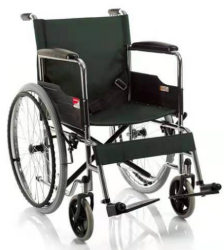 参考车型：鱼跃H005、互邦、佛山东方2轮椅A输液架轮椅配件（与手动轮椅车配套，全新、正品）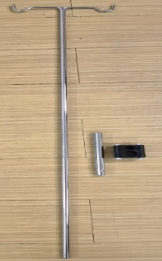 3普通轮椅轮椅B手动轮椅车主架材质:钢(表面电镀处理)
餐板:可选配
净重:19KG
承重:≥100KG
折叠尺寸:91*24*87CM
功能特点:U型可抽式座垫（带便盆）
总宽64CM
总高87CM
座宽46CM
座位高度52CM
座深44CM
靠背高度45CM
后轮直径59CM
前轮直径20CM座垫及靠背材料：人革面料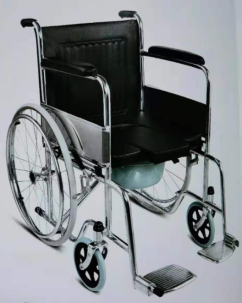 参考车型：佛山东方、凯洋、互邦4普通轮椅轮椅C摺式轮椅（疗养车）产品总长106CM
包装尺寸94*23*89
座位宽度46CM
产品总宽65CM
承重:≥100KG
座位离地面高度50CM
产品总高89CM
靠背高度45CM
前轮直径20CM、后轮直径59CM净重量18KG
座位深度40CM座垫及靠背材料：人革面料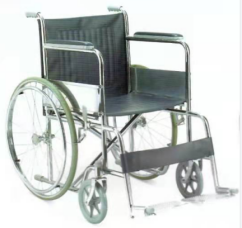 参考车型：佛山东方、凯洋、互邦5医用轮椅轮椅D轮椅折背机构（可拆卸座背垫\可打开式护腿）
抱闸刹车
液压可调式背靠
载重：90-100kg内
轮椅净重：10-20kg
折叠参考尺寸：全长780(1020)全高730全宽380可方便上救护车座垫及靠背材料：尼龙面料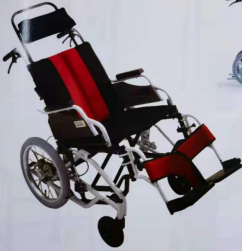 参考车型：日本三贵、德国欧航、日本松下6轮椅D轮椅D输液架轮椅配件（与轮椅车配套，全新、正品）7医用轮椅轮椅E铝合金轮椅多功能调节装置(可全躺，即轮椅和床可变换）
活动式挂脚：五档可调
可拆卸式扶手 两侧扶手均可拆卸,方便上下车
多变轮椅 高靠背可拆卸,更方便出行
抱闸刹车 不磨损轮胎,刹车更平稳（后把手连刹车）
轻便折叠 折叠体积小,易收纳,不占空间
载重100kg
重量20.4kg
折叠后尺寸全长 1115全高845全宽 380(mm)座垫及靠背材料：帆布面料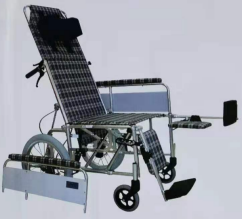 参考车型：日本三贵、德国欧航、台湾康杨8医用轮椅轮椅F轮椅连动刹车
折背机构
可拆卸座背垫
可掀式扶手
可打开式护腿(即外摆和拆卸脚踏）
PU不破胎
最大载重100kg
重量15.8kg
折叠后尺寸
全长1005全高 695全宽365(mm)座垫及靠背材料：尼龙面料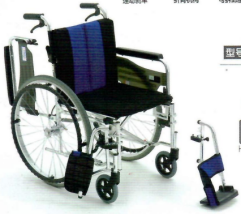 参考车型：日本三贵、德国欧航、台湾康杨9医用轮椅轮椅G轮椅折背机构
抱闸刹车（后把手连刹车）
可拆卸座背垫
PU不破胎
最大载重100kg
重量14.7kg
折叠后尺寸 965*670*340mm座垫及靠背材料：帆布面料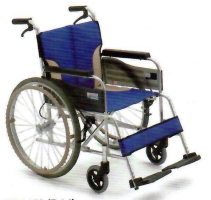 参考车型：日本三贵、德国欧航、台湾康杨10医用轮椅轮椅H轮椅折背机构
抱闸刹车（后把手连刹车）
双层座背垫、可拆卸座背垫
PU不破胎
最大载重100kg
重量13.2kg
折叠后尺寸 865*690*250mm座垫及靠背材料：尼龙面料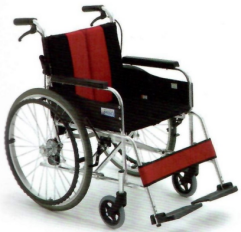 参考车型：日本三贵、德国欧航、台湾康杨11医用轮椅轮椅I轮椅车架：选用高强度铝合金材料，管材直径22mm、壁厚2.0mm，安全性能好。表面氧化处理，美观耐用，永不生锈；采用固定扶手、脚托，脚踏板高度可调节，车架可折叠结构； 轮子：前轮：8寸加宽PVC轮； 后轮：后轮直径620 mm （24英寸免充气PU后轮； 刹车：配备铝合金手动驻刹，后把手连刹车； 扶手：采用阶梯式固定扶手；座靠垫：软座靠垫，材质选用高强度、透气性能好； 脚托：铝合金脚踏板。配输液架（手术室选用）座垫及靠背材料：尼龙面料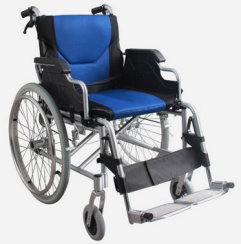 参考车型：佛山东方、凯洋、互邦12秤（称）体重秤A指针式人体磅款式：指针式度盘参考参数：1.尺寸(cm):88x29.5x27
2.磅净重:10-15kg
3.承重台面积(cm):37.5x27.5
4.最大秤量:120 kg
5.最小分度值:500g
6.量尺范围:70~190cm (27/2 inch)
7.量尺分度值:5mm(/4inch)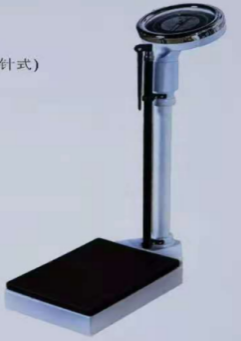 参考品牌：锡衡、苏宏、凯芙俪13体重秤A身高杆总承与人体磅配套，全新、正品）参考品牌：锡衡、苏宏、凯芙俪14秤（称）体重秤B电子秤 外包装尺寸：100×32×26cm
净重：13kg　毛重：15kg
承重板面积：37.5×27.5cm
外形尺寸：53.5×27.5×94cm
身长器测量范围（分度值为0.5cm）：70-190cm
最大秤量：200kg
最小分度值：100g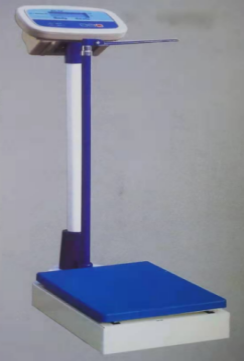 参考品牌：锡衡、苏宏、苏衡15秤（称）体重秤C身高体重称量工作站电子秤技术规格:
.最大承重:300kg
.检定分度值:50g<150 kg>100 g
.功能:预设-除皮、妈妈/儿童功能,保持,自动保持
自动计算BMI,清除,自动清除,自动称重范围转换，
减震，发送/打印
版本: seca 287 dp 带function available 直接打印功能
选配件:无线高级打印机seca 467.打印机支架seca 483
身高测量:
.测量范围:60-210cm
.检定分度值:1mm
*超声波技术:3组感应器(3个接收器,3个发送器)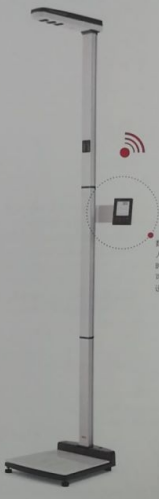 参考品牌:德国seca、日本欧姆龙16体重秤C无线数据接收器无线高级打印机seca 467（与身高体重称量工作站配套，全新、正品）参考品牌:德国seca、日本欧姆龙17秤（称）体重秤D电子婴儿秤1.最大称重:20kg
2.检定分度值:5g<7.5kg>10g
3. 功能:除皮、喂奶量测量功能、保持、自动保持、自动清除、称重控制范围、减震、自动
关机
4.身长测量范围:35-80cm
5.量高尺检定分度值:1mm
6. 供电方式:电池或者电源适配器。
7.准确度等级:II级
8.系统兼容:与所有seca360无线产品兼容
9. 规格:长*宽*高620*190*358mm
10. 重量:3.7kg
11.选配件:seca233身长测量尺和头脚定位板、seca456无线数据适配器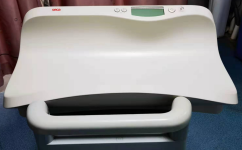 参考品牌:德国seca、18秤（称）体重秤E人体磅输入电压：5V   输入电流1-2A4颗高精度传感器开机重量：≥5kg清晰显示屏，白天晚上都可清晰读数称重范围：02-180kg分度值：0.01kg开机方式：自动开关机，上秤自动开机，下秤不使用自动关机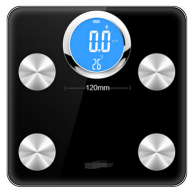 参考品牌：香山、百利达、TCL、EKS19秤（称）体重秤F超声波身高体检仪(体检秤） 本体重量：约37.5kg±1kg
外形尺寸：长约590 × 宽约420 × 高约2350 mm
测量范围： 身高 70 ~ 200cm ；重量 5.0 ~ 200kg
精度：精度达到军用级，获得质量技术监督局认证
重力加速度补偿
可适应不同纬度地区使用
自动测量模式
快速便捷无需等待
手动测量模式
精确可靠实现更高测量要求
LED屏幕显示
显示测量值
测量范围
身高 70 ~ 200cm
重量 5.0 ~ 200kg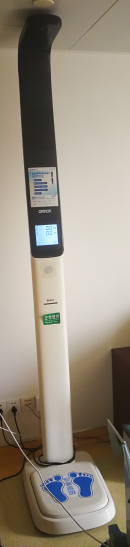 参考品牌:欧姆龙、双佳、上禾20秤（称）体重秤G电子秤0.1克高精度
不锈钢秤面
一键置零去皮
高精准传感器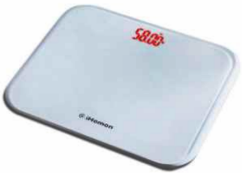 参考品牌:香山、TCL、松下21秤（称）体重秤H电子婴儿秤最大称量:15Kg
检定分度值:50g
电源电压:AC220V 50Hz
外形尺寸:354mm*335mm*110mm
消耗功率:7W
专用秤盘:550mm*275mm*92mm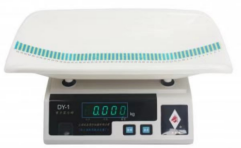 参考品牌:马头22秤（称）体重秤I电子秤秤面尺寸加大 可蓝牙功能连接手机 体脂测量
可测量17项身体数据 APP智能分析身体状况
APP中新增抱婴模式
智能监督，支持多用户 温度显示知冷暖
秤面材质:6cm钢化玻璃
单位:斤、公斤
体重测量范围:3-180kg
分度值:10g
显示方式:高清LCD蓝屏显示
产品尺寸:33*33*2.5cm
显示尺寸:直径11cm
整机重量:1.85kg
供电方式:2节7号AAA电池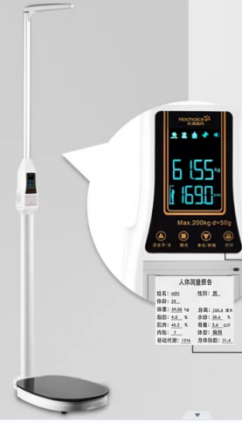 参考品牌:花潮、华为、松下23秤（称）体重秤J机械厨房秤精确 轻便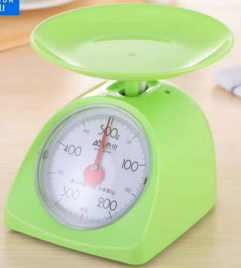 参考品牌:香山、甜浴、卓京24消毒车消毒车A紫外线杀菌消毒车1.杀菌车为灯架折叠式;
2.输入功率不大于100伏安;
3.安装 30W紫外线石英杀菌灯管二支;
4.灯管折回时高度为1160mm，底架尺寸为400mmX460mm;
5.杀菌车净重11.6Kg。6.不锈钢材质
正常工作条件:
1.环境温度为5℃~40℃;
2.相对湿度≤80%;
3.大气压力86Kpa~106Kpa;
4.电源a c.220V±10%、50Hz±2%。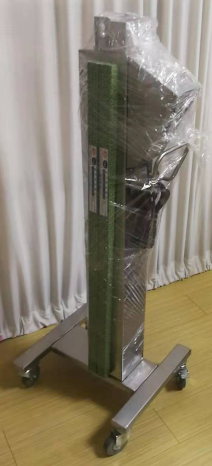 参考品牌：东方、红星25消毒车消毒车B紫外线空气消毒车工作电压 AC220V
频率 50Hz
紫外线波长 2500A°~2600A°
消耗功率 75VA
外形尺寸(m) 450x430x1180钢喷漆材质
灯管调节角度 0-160°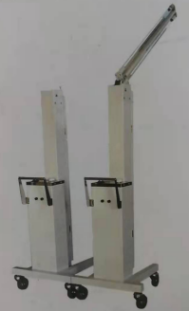 参考品牌：粤华、申星、飞利浦、格美斯26制冷机制冰机制冰机电气参数
单相电源
电压:230V/50Hz
总电流:2.6安培
功率:429W
最大保险丝容量:15安培
HACR型电路断路器可以代替保险丝
制冰量：24小时产冰量为43公斤(风冷型，21℃环境温度，10℃进水温度)
桶容量：储冰量容量为14公斤，适用于用冰量较小的场
机型尺寸：整机外形尺寸( cm)(宽x深x高):50x57x79；
冷媒：采用无氟R-134A环保型
开门方式：储冰箱的门易开关，可向上滑动并停于机器顶部，节省空间
其它：制冰区的主要塑料件添加了AlphaSan抗菌剂，有效地防止塑料件被腐蚀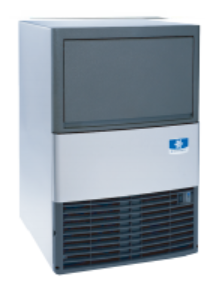 参考品牌：万利多、 松下、埃斯曼、希冷